xxxOd:	Kontakt SAPSAN-SKLEP.PL xxxOdesláno:	úterý 31. října 2023 11:55Komu:	xxxKopie:	xxxPředmět:	Re: Objednávka 3610003530Přílohy:	3910003530 (1) (1).pdfHi,The signed document is attached. Please check if everything is correct. Best Regards,xxxW dniu 30.10.2023 o 14:42 xxx pisze:Hi xxx,I’m happy that everything is clear now and yes, you can send a scan of the signed order (from your side), which is attached, to us. And I’m sorry for mixed Czech and English language in attached order, but our internal system cannot “generate” order completely in English. -:.; •Thank you. And if you have any questions, please let me know. Kind regards,xxxFrom: Kontakt SAPSAN-SKLEP.PL xxxSent: Monday, October 30, 2023 10:23 AMToxxxCc: xxxSubject: Re: Objednávka 3610003530Hi Jiri,Thank you for your message.As for the price, everything is now correct.Now I understand everything. I also noticed that you wrote "without VAT / Cena celk. bez DPH" price on the document. If you are ready then I can sign the document and take care of the order.Best Regards, Krystian HutyraW dniu 30.10.2023 o 10:01 xxx: Hello xxx,we would like to confirm our order for the items listed below (in the red mark is advanced information):As for the prices, we were based on the prices on the e-shop. Unfortunately, it takes some time to process the order internally, so it is possible that the current prices may differ now. Here are the prices that were on the e-shop about a month ago:Itemhttps://sapsan-sklep.pl/products/flipper-zero?keyword=Flipper%20zero https://sapsan-sklep.pl/products/flipper-zero-ochrona-ekranu?keyword=flipper https://sapsan-sklep.pl/products/flipper-zero-obudowa-silikonowa?keyword=flipper https://sapsan-sklep.pl/products/flipper-zero-plytka-wifi-devboard?keyword=flipper https://sapsan-sklep.pl/products/flipper-zero-plytka-prototypowa?keyword=flipperhttps://sapsan-sklep.pl/cs/products/karta-pamieci-kingston-canvas-select-plus-microsdhc-32gb-100mb-s-u adapterem?keyword=Micro%20SDHC%2032GBhttps://sapsan-sklep.pl/cs/products/hackrf-one-great-scott-gadgets?keyword=HackRF%20one https://sapsan-sklep.pl/cs/products/antena-teleskopowa-ant500-75mhz-1ghz-ze-zlaczem-sma-sparkfun-wr https://sapsan-sklep.pl/cs/pages/rapid-search-results?q=hackrf++portapackhttps://sapsan-sklep.pl/cs/products/proxmark-3-rfid-rdv4-01?keyword=Proxmark%203%20RFID%20RDV4.0 https://sapsan-sklep.pl/cs/products/throwing-star-lan-tap-pro?keyword=LAN%20Tap%20Pro  https://sapsan-sklep.pl/cs/products/o-mg-kabel-hak5?keyword=O.MG%20Cable%20Hak5https://sapsan-sklep.pl/cs/products/malicious-cable-detector-by-o-mg?keyword=Malicious%20cable%20de https://sapsan-sklep.pl/cs/products/o-mg-programator-hak5?keyword=Hak5https://sapsan-sklep.pl/cs/products/malduino-w?keyword=MalDuino%20Total priceCan you confirm that the prices have not changed? Respectively, it is possible to confirm the total price of PLN 10,383.98 from your side for this order?Thank you very much.And last question was about VAT. I don’t know the answer now, we will write to you again, we need to contact our accounting department.Thank you again and I look forward to our cooperation. Kind regards,xxxxxxNational Agency for Communication and Information TechnologiesKodaňská 1441/46, 101 00 Praha 10 – Vršovice, Czech Republicwww.nakit.czFrom: Kontakt SAPSAN-SKLEP.PL xxxSent: Friday, October 27, 2023 1:02 PMTo: xxxCc: xxxSubject: Re: Objednávka 3610003530There are no Czech deliveries because we are the only ones in Europe that have these products. :)I'd rather ask because how can I know where you got the amount from in the document you sent me?The price you sent me was calculated unknown and you blame us for asking questions...We would like to thank you for such cooperation :)Best, xxxW dniu 27.10.2023 o 12:56 xxx pisze: Dobrý den,odpověď nechám na Vás, příště bude jistě lepší objednávat u českých dodavatelů …xxxFrom: Kontakt SAPSAN-SKLEP.PL xxxSent: Friday, October 27, 2023 12:51 PMTo: xxxCc: xxxSubject: Re: Objednávka 3610003530Hi,Thank you for the translated document. I appreciate it. Before we start processing the order, I have two more questions:I see that you have an active VIES number. I understand that in such a case we should issue an invoice with the net amount and 0% VAT?Is the price you wrote on the document a net or gross price?Please check if I have entered all the products you need correctly:Best Regards, Krystian HutyraW dniu 27.10.2023 o 11:52 xxx pisze:Dear,Please find attached the above order.Due to the obligation to publish all orders with a value of over 50.000 CZK, we would like to ask you to confirm your order, preferably by sending a scan of the order signed on your behalf by a person authorized to do so, in order to prove the conclusion of the contractual relationship.According to Act No. 340/2015 Coll.Publication in accordance with the law will be provided by the contracting authority - National Agency for Communication and Information Technology, s.p.Contact person xxx telxxxBest regardsxxx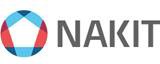 Národní agentura pro komunikační a informační technologie, s. p.Kodaňská 1441/46, 101 00 Praha 10 – Vršovice,Česká republikawww.nakit.czObsah této zprávy má výlučně komunikační charakter. Nepředstavuje návrh na uzavření smlouvy či na její změnu ani přijetí případného návrhu. Upozorňujeme, že uzavření smlouvy, stejně jako závazné přijetí návrhu na uzavření, změnu nebo zrušení smlouvy, podléhá vícestupňovémuschvalování. Tento e-mail a k němu připojené dokumenty mohou být důvěrné a jsou určeny pouze jeho adresátům. Nejste-li adresátem, informujte nás, a obsah i s přílohami a kopiemi vymažte ze svého systému, jelikož užití je přísně zakázáno.The content of this message is intended for communication purposes only. It does neither represent any contract proposal, nor its amendment or acceptance of any potential contract proposal. We call your attention to the fact that the conclusion of a contract as well as the binding acceptance of a proposal for a contract conclusion, amendment or cancellation is subject to a multi-level approval. This electronic message including attached files thereto are intended solely for the named addressees and may be legally privileged or confidential. If you have received this electronic mail message in error, please advise us and delete it, including all copies and enclosures transmitted therewith, out of your system immediately. If you are not the intended addressee, the use of this electronic mail message is prohibited.Załączniki:3910003530.pdfObsah této zprávy má výlučně komunikační charakter. Nepředstavuje návrh na uzavření smlouvy či na její změnu ani přijetí případného návrhu. Upozorňujeme, že uzavření smlouvy, stejně jako závazné přijetí návrhu na uzavření, změnu nebo zrušení smlouvy, podléhá vícestupňovému schvalování. Tento e-mail a k němu připojené dokumenty mohou být důvěrné a jsou určeny pouze jeho adresátům. Nejste-li adresátem, informujte nás, a obsah i s přílohami a kopiemi vymažte ze svého systému, jelikož užití je přísně zakázáno.The content of this message is intended for communication purposes only. It does neither represent any contract proposal, nor its amendment or acceptance of any potential contract proposal. We call your attention to the fact that the conclusion of a contract as well as the binding acceptance of a proposal for a contract conclusion, amendment or cancellation is subject to a multi-level approval. This electronic message including attached files thereto are intended solely for the named addressees and may be legally privileged or confidential. If you have received this electronic mail message in error, please advise us and delete it, including all copies and enclosures transmitted therewith, out of your systemimmediately. If you are not the intended addressee, the use of this electronic mail message is prohibited.Obsah této zprávy má výlučně komunikační charakter. Nepředstavuje návrh na uzavření smlouvy či na její změnu ani přijetí případného návrhu. Upozorňujeme, že uzavření smlouvy, stejně jako závazné přijetí návrhu na uzavření, změnu nebo zrušení smlouvy, podléhá vícestupňovému schvalování. Tento e-mail a k němu připojené dokumenty mohou být důvěrné a jsou určeny pouze jeho adresátům.Nejste-li adresátem, informujte nás, a obsah i s přílohami a kopiemi vymažte ze svého systému, jelikož užití je přísně zakázáno.The content of this message is intended for communication purposes only. It does neither represent any contract proposal, nor its amendment or acceptance of any potential contract proposal. We call your attention to the fact that the conclusion of a contract as well as the binding acceptance of a proposal for a contract conclusion, amendment or cancellation is subject to a multi-level approval. This electronic message including attached files thereto are intended solely for the named addressees and may be legally privileged or confidential. If you have received this electronic mail message in error, please advise us and delete it, including all copies and enclosures transmitted therewith, out of your system immediately. If you are not the intended addressee, the use of this electronic mail message is prohibited.Obsah této zprávy má výlučně komunikační charakter. Nepředstavuje návrh na uzavření smlouvy či na její změnu ani přijetí případného návrhu. Upozorňujeme, že uzavření smlouvy, stejně jako závazné přijetí návrhu na uzavření, změnu nebo zrušení smlouvy, podléhá vícestupňovému schvalování. Tento e-mail a k němu připojené dokumenty mohou být důvěrné a jsou určeny pouze jeho adresátům.Nejste-li adresátem, informujte nás, a obsah i s přílohami a kopiemi vymažte ze svého systému, jelikož užití je přísně zakázáno.The content of this message is intended for communication purposes only. It does neither represent any contract proposal, nor its amendment or acceptance of any potential contract proposal. We call your attention to the fact that the conclusion of a contract as well as the binding acceptance of a proposal for a contract conclusion, amendment or cancellation is subject to a multi-level approval. This electronic message including attached files thereto are intended solely for the named addressees and may be legally privileged or confidential. If you have received this electronic mail message in error, please advise us and delete it, including all copies and enclosures transmitted therewith, out of your system immediately. If you are not the intended addressee, the use of this electronic mail message is prohibited.Załączniki:3910003530.pdfFlipper ZeroFlipper screen protectorFlipper silicone caseFlipper zero WiFi devboardFlipper Zero prototype boardMicroSDHC 32GB for Flipper Zerro Kingston Canvas Select PlusHackRF OneTelescopic antenna ANT500HackRF One with PortaPack version H2Proxmark 3 RFID RDV4.01LAN Tap ProO.MG Cable Hak5 – Directional C to C BlackMalicious cable detector O.MGO.MG Programmer Hak5MalDuino WFlipper ZeroFlipper screen protectorFlipper silicone caseFlipper zero WiFi devboardFlipper Zero prototype boardMicroSDHC 32GB for Flipper ZerroHackRF OneTelescopic antenna ANT500HackRF One with PortaPack H2 or H1Proxmark 3 RFID RDV4.01LAN Tap ProO.MG Cable Hak5Malicious cable detector O.MGO.MG Programmer Hak5MalDuino W